Тема. Комплексные соединения.урок химии в 9 классеЦель урока. Формирование знаний о комплексных соединениях.Задачи урока:1) образовательные - рассмотреть строение комплексных соединений, их номенклатуру и области применения.2) развивающиеся - рассмотреть комплексные соединения как свидетельство взаимосвязи неорганических и органических веществ, проявление единства мира, тем самым  стимулировать познавательную активность учащихся.3) воспитательные - способствовать патриотическому воспитанию.Планируемые результаты обучения:Предметные результаты:1) формирование умений устанавливать связи между реально наблюдаемыми химическими явлениями и процессами, происходящими в микромире, объяснять причины многообразия веществ, зависимость их свойств от состава и строения, а также зависимость применения веществ от их свойств; 2) приобретение опыта использования различных методов изучения веществ; наблюдения за их превращениями при проведении несложных химических экспериментов с использованием лабораторного оборудования и приборов;3) овладение приёмами работы с информацией химического содержания, представленной в разной форме (в виде текста, формул, графиков, табличных данных, схем, фотографий и др.); 4) создание основы для формирования интереса к расширению и углублению химических знаний и выбора химии как профильного предмета при переходе на ступень среднего (полного) общего образования, а в дальнейшем и в качестве сферы своей профессиональной деятельности; 5) формирование представлений о значении химической науки в решении современных экологических проблем, в том числе в предотвращении техногенных и экологических катастроф.Метапредметные:Познавательные УУД:-сформировать умение анализировать, сравнивать, классифицировать и обобщать факты и явления, выявлять причины и следствия простых явлений;-сформировать умение строить логическое рассуждение, включающее установление причинно-следственных связей;-давать определения понятиям;-работать с различными источниками информации, преобразовывать ее из одной формы в другую;-формировать умение вести диалог;-находить информацию о водорослях и использовать ее для характеристики.Регулятивные УУД:- сформировать умение самостоятельно обнаруживать и формулировать учебную проблему, определять цель учебной деятельности (формулировка вопроса урока);- сформировать умение работать по плану, сверять свои действия с целью и при необходимости исправлять ошибки самостоятельно;-сформировать умение в диалоге с учителем совершенствовать самостоятельно выработанные критерии оценки.Коммуникативные УУД:- сформировать умение слушать и слышать друг друга, делать выводы при изучении материалаЛичностные результаты: - формирование целостного мировоззрения, соответствующего современному уровню;- воспитание российской гражданской идентичности: патриотизма, любви и уважения к Отечеству;-  формирование ответственного отношения к учёнию, готовности к саморазвитию и самообразованию.Тип урока: урок "открытия новых знаний"Основные понятия, изучаемые на уроке: комплексные соединения, комплексообразователь, лиганды, внешняя и внутренняя сфера, валентность, координационное число.Методы: объяснительно - иллюстративный, частично -  поисковый, экспериментальный.Оборудование и вещества: р - р FeCl3, раствор КCNS, красная и жёлтая кровяные соли, KCl  кристаллический, р-р аммиака,  р-р CuSO4, штатив с пробирками, спиртовка, стеклянные палочки, вода.Эпиграф к уроку: Наука - не волшебный рог изобилия, а лишь средство преобразования мира в руках людей. БерналХод урокаО, химия, ты свыше нам дана, Наукой жизни названа, Тебя мы где - нибудь да встретим,  В вещах  каких нибудь приметим.Давайте с вами посидим, О веществах поговорим. Учитель: Ребята, что мы сегодня будем изучать на уроке?Ученик: Мы будем изучать химическое вещество.Учитель: А какое вещество мы будем изучать, пока секрет.Учитель: По данным ЮПАК  в настоящее время зарегистрировано более 10 миллионов химических веществ и кажется о них всё уже известно. Однако не всё ещё познано и нам предстоит узнать много нового и интересного. Я предлагаю вам совершить путешествие во времени, заглянуть в18 век. (звучит музыка).В 1780 - 1790 г.г.  дед английского физика и химика У. Рамзая, носивший фамилию Турнбуль, владел заводом, на котором производились вещества, применяемые для крашения тканей. ( в класс входит мастер Турнбуль и его ученик "подмастерье")Подмастерье. Господин! Как прекрасны ткани, окрашенные краской, созданной на нашем заводе! Этот неповторимый цвет лазури пользуется большим успехом. Вы слышали, что вашу синюю краску уже называют вашим именем - "турнбулевая синь", а ещё "турнбулевая лазурь". Вы великий мастер! Как вам удалось получить такую краску? Что это за вещество? Раскройте секрет.Турнбуль. Да, я немало потрудился для создания этого чуда (показывает окрашенный образец ткани). А технология окраски тканей по моему методу очень проста: она заключается в протравливании ткани раствором FeSO4  и последующей обработкой  раствором вещества... А вот что это за чудесное соединение, тебе придёться узнать самому. Уходя Турнбуль вручает своему ученику баночку с кристаллическим веществом и лист бумаги на котором написано: красная кровяная соль М=329 г/моль, W(K)=35,5%, W(Fe)=17,02%,  W(C)=21,88%, остальное NПодмастерье: Да...Вот загадка так загадка! Ребята, может быть вы мне поможете? (отдаёт лист бумаги учителю и уходит. Учитель прикрепляет его к доске). Учитель: Вот он секрет мастера сделавший его знаменитым! Какое вещество скрывается за этими цифрами? Как его можно получить? На эти вопросы нам предстоит сегодня ответить. Но нам необходимо вернуться в 21 век. Учитель: Как можно определить состав этого вещества? Находим его молекулярную формулу. Красная кровяная соль: М=329 г/моль, w(К)=35,56%, w(Fе) =17, 02%,     w(С) =21,88%, остальное - азот.Располагаем  химические элементы в порядке возрастания электроотрицательности.Получается формула К3 Fе С6 N6 или К3 Fе(СN)6.  К какому классу веществ принадлежит это соединение ?  ( к кислотам, основаниям или солям) Судя по составу, вещество не может быть кислотой или основанием. Возможно, это двойная соль. Но какой кислоты?  Н  — С 	N( синильная кислота)Формулу соли можно записать таким образом: З К С N × Fе (СN)3, можно предположить, что в состав соли входит цианид калия и цианид железа.Тогда раствор этой соли содержит ионы К+, Fе 3+, СN-. Это можно проверить с помощью качественной реакции на ион Fe3+ с роданидом аммония, если реакция положительная, то мы увидим кроваво-красное малодиссоциирующее вещество Fе (СNS)3 – роданид железа (III).  Проведём контрольный опыт, качественную реакцию на трёхвалентное железо.Инструкция 1. (Напоминание правил техники безопасности при работе со спиртовкой)1. К раствору FeCl3  добавить несколько капель раствора роданида калия (КCNS)обратите внимание на признак химической реакции.Fe C l 3 + 3 К CNS	Fe (CNS )3    ↓     + 3 К C l.кроваво-красный2. С помощью стеклянной палочки несколько кристалликов KCl внести в пламя спиртовки.Проведите опыты по исследованию неизвестного вещества:2. Несколько кристаллов  исследуемой соли внесите с помощь стеклянной палочки в пламя спиртовки, обратите внимание на цвет пламени.(пламя фиолетового цвета). По окраске пламени учащиеся определяют содержание калия в исследуемом веществе.3.К раствору неизвестного вещества добавьте несколько капель раствора КCNS. Что наблюдаете? Сравните с контрольным опытом.При помощи раствора роданида калия обнаружить ионы железа (III) не удаётся. Вывод: При диссоциации красной кровяной соли Fе(III) переходит в раствор не в виде Fе 3+, а в составе более сложных ионов, комплексных ионов, которые не разрушились при растворении кристаллов. Значит это не двойная соль. Соединения, которые содержат сложные (комплексные) ионы, называются комплексными соединениями (запись на доске темы урока).Итак, в руках у нас комплексное соединение, формула которого K 3         [ Fe (CN) 6 ] - это красная кровяная соль.Учитель: Ребята, мы не раз на уроках химии встречались с комплексными соединениями., знаем состав,  но  ничего не знаем об их строении. Какая структурная формула соответствует данной молекулярной формуле? Какова валентность химических элементов в этом соединении. Наших знаний недостаточно, чтобы определить строение комплексного соединения.  Это соединение для нас необычное. Значит, какие задачи перед нами стоят  на уроке.?Ученик:  необходимо выяснить строение комплексных соединений, узнать как образуется комплексный ион. Где они используются?Учитель: Комплексные соединения были известны химикам давно, но причины образования  неизвестны. К концу 19 века накопился огромный материал об этих веществах. В результате его систематизации и обобщения швейцарским химиком Альфредом Вернером была разработана координационная теория (1893). в дальнейшем большой вклад  в разработку этой теории внесли русские учёные Л.А.Чугаев, А.А. Гринберг, И.И.Черняев и др.(показываем с помощью презентации основные положения координационной теории)А. Вернер строение комплексных соединений сравнивал со строением грецкого ореха.   Строение внутренней сферы.1)Центральное место в комплексном соединении занимает ион  - комплексообразователь                                                                                      центральный атом - Fе (III )                                      Кз [Fе(СN6)]     (аппликация на доске )                      2)	Центральный атом окружён лигандами. Слово "ligo" - латинское т.е. связываю.
Лиганды - (цианид-ионы). Они либо имеют заряд, противополож -ный заряду центрального атома, либо вообще не имеют заряда, т.е. являются полярными молекулами.В роли лигандов могут выступать    положительные (NO+), отрицательные (СI-, I-, NO-3, ОН-) ионы; нейтральные молекулы (Н2О, N Н3, СО, NO).Лиганды вместе с ионом  - комплексообразователем  образуют внутреннюю сферу, её заключают в квадратные скобки.Заряд внутренней сферы равен алгебраической сумме зарядовкомплексообразователя и лигандов. [Fе3+(СN-)6]3-      Заряд: (3+) + (1-) · 6 = 3-              Ионы или молекулы, не входящие в состав внутренней сферы, составляют внешнюю сферу комплекса.                       Молекула вещества должна быть нейтральна. Значит ионывнешней сферы имеют заряд, противоположный зарядувнутренней сферы (комплексного иона), т.е. положительный (К+).Необходимо 3 иона калия, чтобы молекула стала нейтральной,поэтому: K 3+  [ F e (C N ) 6 ]  3-       Важнейшая  характеристика   любого  иона - комплексообразователя-координационное число, показывающее число лигандов. Координационное число может принимать значения от1 до 14, чаще всего 2, 4, 6, 8.(указать тип химической связи) Связь между внутренней и внешней сферами ионная (указать тип химической связи) Связь между внутренней и внешней сферами ионная.Номенклатура комплексных соединений.Названия лигандов:Число лигандов обозначается греческими числительными:2-ди        4-тетра      6-гекса3-три      5-пентаЧисло лигандов очень часто в два раза больше валентностицентрального атома.В комплексном соединении называют, как принято, сначала анион, затем катион.Например, Na2SO4 - сульфат натрия.Название соединения с комплексным катионом. Итак, название имеет такой состав: название аниона, название комплексного катиона (число лигандов, название лиганда, название центрального атома, валентность центрального атома). [СuII (NH3)4]SO4- сульфаттетраамминмеди (II).Название соединения с комплексным анионом. Состав: название комплексного аниона (число лигандов, название лиганда, название центрального атома, валентность центрального атома), название катиона.Название соединения с комплексным катионом.Сульфаттетраамминмеди (II)Название соединений с комплексным анионом. Центральному атому дают латинское название с окончанием -ат.Гексацианоферрат (III) калия (Физкультминутка).  Закрепление материала. Учитель: .Используя координационную теорию А Вернера разберём строение простого комплексного соединения NH4Cl                                                                          Н 	+	     Н  -    N -   Н	Cl-во внутренней сфере связь образовалась      Н           по донорно - акцепторному механизму.Учитель: Какими свойствами обладает эта соль? Ученик: Комплексная соль растворяется в воде т. е. является электролитом (NH4Cl →NH4+ + Cl- ), хлорид аммония вступает в реакции обмена с другими солями ( реакция с AgNO3 )NH4Cl→NH4+ + Cl-2. Объясните строение комплексных соединений: Na[Al(OH)4] - комплексный анион[Al(OH)6]Cl3 - комплексный катион (хлорид  гексагидроксо алюминия)Также к комплексным соединениям относят кристаллогидраты1. КристаллогидратыСuIISO4 • 5Н2O- пятиводный сульфат меди (II) можно рассматривать как      [Сu (Н2O)4]SO4 • Н2О гидрат сульфата тетрааквамеди (II)Применение комплексных соединений.Учитель: Комплексные соединения  широко используются в науке и технике, их применяют в аналитической химии для определения ионов, в борьбе с коррозией металлов, для устранения жёсткости воды. И наконец, комплексные соединения используются для получения красителей. Из красной и жёлтой кровяных солей можно получить пигменты разной окраски. Мастер Турнбуль использовал красную кровяную соль для окрашивания тканей. В чём же заключался его секрет? Он протравливал ткани сульфатом железа (II) при последующей обработки раствором красной кровяной соли.Практическая работа. Получение пигментов (работа в группах)ТРЕБОВАНИЯ ТЕХНИКИ БЕЗОПАСНОСТИ1.Следует аккуратно работать с реактивами: внимательно читать этикетки, не уносить реактивы общего пользования на свои рабочие места, во избежание загрязнения держать склянки с растворами закрытыми, не путать пробки, не выливать обратно в склянки растворы реактивов.2.Для проведения в пробирке того или иного опыта следует брать растворы в количествах не более 1-2 мл.3.Необходимо соблюдать общие правила работы в химической лаборатории.Ход работы:Основу всех красок составляют пигменты (красящие вещества). Мы проведём химические реакции, с помощью которых получим некоторые пигменты.1группа2К3[FеIII(СN)6] + ЗFеSO4        FeII3 [FeIII(CN)6]2    + ЗK2SO4                                                             турнбулева синь                              2 группа. Получение берлинской лазури - синего пигмента. В России её применяли с давних пор для окрашивания тканей, бумаги, иконописи. Смешивали водные растворы жёлтой кровяной соли и сульфата железа (III). Берлинская лазурь была случайно получена  в 1704 году немецким мастером Дисбахом, готовившим краски для художников.3K4[Fe(CN)6] +2Fe2(SO4)3= Fe4 [Fe(CN)6] 3+ 6K2SO44FeCl3+ 3K4[Fe(CN)6] = Fe4[Fe(CN)6]3↓  + 12KCl                              жёлтая кровяная соль  берлинская лазурь   3группа. Из красной и жёлтой кровяных солей можно получить пигменты разнообразной окраски2NiCl2 + K4[Fe(CN)6 ] = Ni2[Fe(CN)6 ] +4KCl               жёлтая кров.соль  (зелёный)4 группа. CuSO4 +4 NH3 = [Cu(NH3)4]SO4 синий5 группа. Получение красного пигмента.  К 1 мл 0,5 % раствора жёлтой кровяной соли добавили 2 мл 20% раствора медного купороса, выпадает осадок красного цвета. Его отфильтровали и высушили.2K4 [Fe(CN)6] + 4CuSO4 =Cu4[Fe(CN)6]2 + 4K2SO43CoCl2+2 K3[Fe(CN)6 ] =Co3[Fe(CN)6 ]2+6 KCl               красная кров.соль (красный)Цвет комплекса зависит от природы и числа лигандов.         Комплексные соединения использовались для приготовления темперных красок. Пигмент смешивали с яичным желтком. Темперные краски использовали в иконописи.Азурит2CuCO3•Cu(OH)2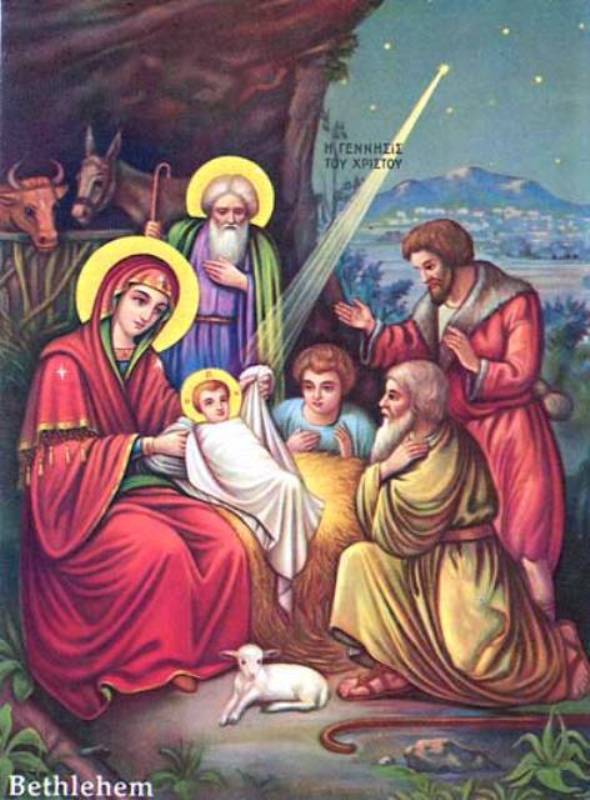 Ярь-медянкаCu(CH3COO)2 • nCu(OH)2В настоящее время используют синтетические красители (картина о ВОВ)(на экране картина А. Дайнеко "Битва за Севастополь") Картина написана маслом по акварельным эскизам автора.Учитель: Ребята, приближается знаменательная дата, 75 лет со дня победы над фашизмом.Посмотрите на картину, что на ней изображено? (учащиеся описывают картину А.Дайнеко" Битва за Севастополь").Застывший в картине подвиг, А. Дайнеко изобразил с помощью красок. Эти краски изготовлены на основе минеральных и органических пигментов: киноварь (HgS), карминная охра, индиго, индийская жёлтая, берлинская лазурь, цианин (смесь кобальтовой синей и парижской лазури). Кобальтовые краски очень красивы (церулеум - краска небесно - голубого цвета).Кобальтовые краски: [Co(NH3)]Cl3 - жёлтый кобальт( аурелин)                                     [Co(NH3)5Cl)]Cl2 - пурпурный                                     [Co(NH3)4 Cl2)]Cl - зелёный                                      [Co(NH3)5 H2O)]Cl3 - красныйУчитель: Ребята , как вы убедились, комплексные соединения находят самое широкое применение.	Комплексные соединения распространены в природе. Гемоглобин и хлорофилл - это тоже комплексные соединения. Они используются в аналитической химии, для очистки воды, для приготовления пигментов масляных и акварельных красок.Выводы:Учитель: Сегодня на уроке мы изучили комплексные соединения. Для себя сделали немало открытий. Попробуем дать определение, что такое комплексные соединения?Ученик: Соединения, в состав которых входят комплексные ионы.Учитель: Какими свойствами они обладают?Ученик: Они являются электролитами, вступают в реакции обмена.Учитель: Какой тип химической связи образуется в комплексных соединениях? (ионная связь между внутренней сферой и внешней сферой, во внутренней сфере - донорно - акцепторная связь).Учитель: Какое значение имеют комплексные соединения?Я бы хотела узнать с какими чувствами и мыслями вы уходите с урока. РефлексияЧто больше всего вам понравилось на уроке?Какие вопросы у вас вызвали затруднение?Появилось ли у вас желание продолжить изучение комплексных соединений?  Я - узналЯ - понялЯ - удивлён Наука - не волшебный рог изобилия, а лишь средство преобразования мира в руках людей.( Бернал)Дано:   W%(K)=35,56% W%(Fe)=17,02%W%(С) =21,88%     KxFeyCzNm -?   Решение:W%(N)=100%-35,56%-17,02%-21,88%=25,54%  х : у: z: m = :: := : : : = 0,91:0,30:1,82:1,82 =: ::=3:1:6:6           K3FeC6N6 – состав вещества красной кровяной солиОтвет. K3FeC6N6СN-циано-N Н 3аммин-ОН-гидроксо-Н2Oаква-Cl-хлоро-СОкарбонил-С NS -родано-NOнитрозил-F-фторо-Н+гидроксо-NO2-нитро-О2-оксо-S2-тио-SO42-сульфато-ФормулаНазвание анионаНазвание комплексного катионаНазвание комплексного катионаНазвание комплексного катионаНазвание комплексного катионаФормулаНазвание анионаЧисло лигандовНазвание лигандаНазваниецентральногоатомаСтепень окисления центрального атома[СuII (NH3)4] SO4сульфаттетра--аммин--медиIIФормулаНазвание комплексного анионаНазвание комплексного анионаНазвание комплексного анионаНазвание комплексного анионаНазвание катионаФормулаЧисло лигандовНазвание лиганда   Название центрального      атомаСтепеньокисленияцентральногоатомаНазвание катионаКз [Fе III ,(СN) 6]гекса--циано--ферратIIIкалия